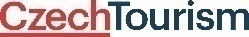 Příloha č. 5 - Vzorová kalkulace ceny za realizaci veletrhu část vystavovatel/delegátPříloha č. 5 - Vzorová kalkulace ceny za realizaci veletrhu část vystavovatel/delegátNázev veletrhu, číslo veřejné zakázky, číslo veletrhu: Název veletrhu, číslo veřejné zakázky, číslo veletrhu: ITB BerlínTermín:   březenCelková plocha expozice České republiky:     150M2Z toho plocha vystavovatele:1 5m2 20232024Celkem 2023 - 2024Počet vystavovatelů:9Cena v Kč bez DPHCena v Kč bez DPHCena v Kč bez DPHRealizace výstavního sektoruRealizace výstavního sektoru500500→  realizace (montáž) výstavního sektoru   →  realizace (montáž) výstavního sektoru   500500Doprava Doprava 200200→  náklady na dopravu tiskových a propagačních materiálů (20 kg)  →  náklady na dopravu tiskových a propagačních materiálů (20 kg)  200200Grafické práce pro expozici vystavovateleGrafické práce pro expozici vystavovatele300300→ aplikace grafických prvků dle manuálu (logo, video, infopult apod.)→ aplikace grafických prvků dle manuálu (logo, video, infopult apod.)300300Vystavovatelský poplatekVystavovatelský poplatek14 20014 200→ akreditační poplatek, vstupný průkazy, zápis do katalogu → akreditační poplatek, vstupný průkazy, zápis do katalogu 14 20014 200Cena za 1 vystavovatelský průkaz od veletržní správy :20,- Kč14 20014 200Catering pro vystavovateleCatering pro vystavovatele1 0001 000→  občerstvení a nápoje na sektor→  občerstvení a nápoje na sektor1 0001 000NÁKLADY NA TECHNICKOU REALIZACI CELKEMNÁKLADY NA TECHNICKOU REALIZACI CELKEM016 20016 200Náklady na plochu spoluvystavovatel1 5m2:   32 89032 890Cena za 1 m2 plochy od veletržní správy:6578,- Kč32 89032 890CELKOVÁ CENA 1 VYSTAVOVATEL049 09049 090CELKOVÁ CENA SAMOSTATNÉ SEKTORY9441810441810CELKOVÁ CENA 1 VYSTAVOVATEL SDÍLENÝ SEKTOR3164531645CELKOVÁ CENA SDÍLENÉ SKTORY SEKTORY10316450316450CELKOVÁ CENA VŠICHNI VYSTAVOVATELÉ0758 260758 2601 nehodící se vymaž2 uvedená cena je součástí celkové položky "vystavovatelský poplatek"2 uvedená cena je součástí celkové položky "vystavovatelský poplatek"